РАСПОРЯЖЕНИЕТШÖКТÖМот 16 января 2019 г. № 2 - Рг. Сыктывкар, Республика КомиО проведении совместного заседания постоянных комиссий Совета муниципального образования городского округа «Сыктывкар»В соответствии со статьей 27 Регламента работы Совета муниципального образования городского округа «Сыктывкар»провести совместное заседание постоянных комиссий Совета муниципального образования городского округа «Сыктывкар» 12 февраля 2019 г. в 10.00 часов по адресу: улица Бабушкина, дом 22, кабинет 317.ПОВЕСТКА ДНЯО проекте решения Совета муниципального образования городского округа «Сыктывкар» «О внесении изменений и дополнений в Устав муниципального образования городского округа «Сыктывкар»».Другие. Председатель СоветаМО ГО "Сыктывкар" 							                А.Ф. ДюПРЕДСЕДАТЕЛЬ СОВЕТА муниципального образования городского округа «Сыктывкар» 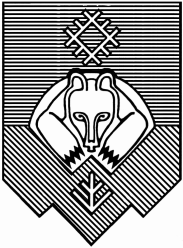 «СЫКТЫВКАР» кар кытшЛÖн муниципальнÖЙ ЮКÖНСА  СÖВЕТСА ВЕСЬКÖДЛЫСЬ